Mitrov 1, 592 53 Strážek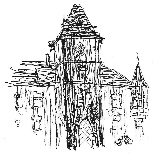 tel.: 566 591 811    e-mail: reditel@domovmitrov.czwww.domovmitrov.czIČ: 71184449vyhlašuje:výběrové řízení na pozicimzdová účetní - personalistkaTermín podání přihlášek do 20. 11. 2020Nástup 1. 1. 2021 nebo dle dohody.                                              Více informací:www.domovmitrov.cz                                 Eva Poulová – personalistkaTelefon: 	566 591 811 nebo 603 707 214Email:	mzdy@domovmitrov.cz